Technical Animal Science: 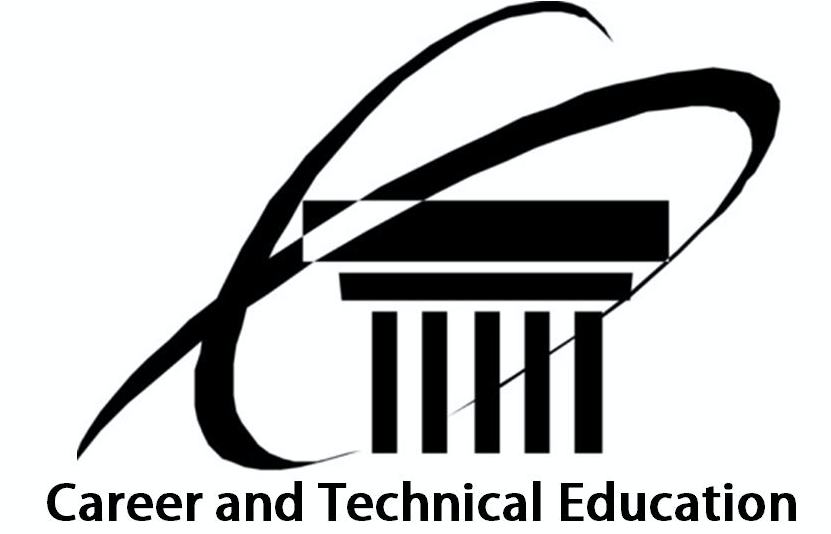 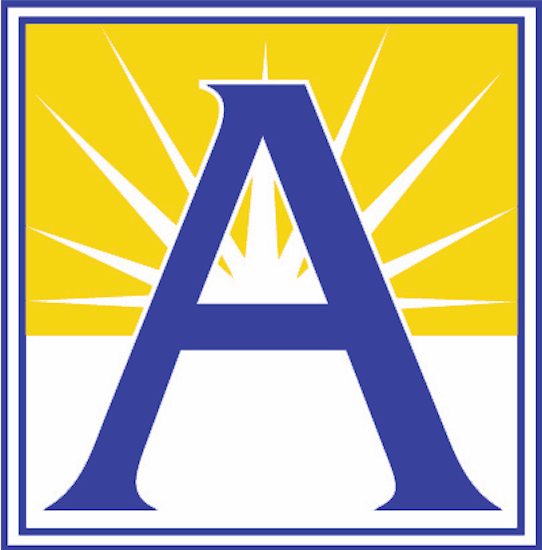 Veterinary Science I & II8088/8089 - 2022-2023Jason Re, Room 110, ACC    jason.re@apsva.usCourse Description & Course GoalsTechnical Animal Science, also known as Veterinary Science I & II, prepares students for postsecondary education and/or careers in veterinary medicine or related fields. Major topics include characteristics and care of common companion and livestock animals, safety practices, anatomy and physiology, nutrition, medical terminology, sanitation, and clinical exams. Course content also includes communication, facility operations, office functions, and professional etiquette in the workplace.  As the year continues, students will expand their knowledge of animal science and the care of animals, including animal structure and function, microbes and disease prevention, parasitology, and genetics and breeding. Students will begin to develop skills and techniques for assisting veterinarians and/or technicians in the following areas: performing first aid and surgery, applying aseptic techniques, performing technical functions, administering medication, handling death and dying, working with wildlife, and performing office functions.  Handling of live animals will occur (see separate parent letter for more information). Students are encouraged to pursue animal handling experiences outside the classroom with the local shelter, veterinary clinic, or other animal organizations. High-quality work-based learning (HQWBL) will provide experiential learning opportunities related to students' career goals and/or interests, integrated with instruction, and, if possible, performed in partnership with local businesses and organizations.  Participation in the National Future Farmers of America (FFA), Supervised Agricultural Experience (SAE), or related student organization activities are encouraged. NOTE: Students must complete the full year (Veterinary Science I &II) in order to receive the state-approved science credit.Student Learning Goals:Acquire skills necessary for an entry-level veterinary assistant, kennel attendant, or related animal field positionLearn about various opportunities in working with animalsMake realistic decisions regarding entry into further studies in related fieldsPrepare for employability with emphasis on work ethic and teamworkDevelop qualities of leadership through group projects and club memberships College Credit OpportunityArlington Public Schools and the State University of New York (SUNY) – Jefferson Community College (JCC) have an agreement that allows any student that 1) has a minimum of an 80% cumulative grade point average, 2) has demonstrated proficiency in applied animal husbandry of a minimum of 80%  3) has no serious disciplinary episodes and 4) has the recommendation of the instructor may request transfer credit to SUNY – JCC’s ZOO 276 Animal Management Internship 2 (3 credits).  It is the student’s responsibility to request and complete all paperwork required by SUNY-JCC to secure credit.  Yearlong Pacing Outline Please note the syllabus is subject to change at teacher’s discretion. Additionally many of these skills will be taught, practiced, and assessed throughout the year.  Course Competencies and/or Standards Technical Animal Science/Veterinary Science I & II standards are called competencies.  The Virginia course name is Veterinary Science I (8088) & Veterinary Science II (8089).  You can find links to these competencies by clicking the course number (via electronic copy).  You can find additional information by going to Virginia’s CTE website and searching for the course codes above. Class Expectations for Students and Teacher This class supports the Career Center’s mission to instill a passion for learning by doing and embraces the core values of mindfulness, integrity, respect, and resiliency. The Integrity Pledge guides students towards reaching these goals. It is expected that all students adhere to the pledge. Failure to do so could impact a student’s success in this course. The Career Center's goal is to produce graduates who know their field and can operate in a work environment. To achieve that goal all behavior at the Career Center must be appropriate for a professional work site. Students must remember that their safety AND the animals’ safety are the highest priority.  Safety Rules & PoliciesThe purpose of safety rules are to clearly outline procedures and expectations in order to mitigate risk of injury to yourself and others.  Students may never enter the lab or utilize tools without explicit instructions from the teacher.  The safety contract is an agreement among student, teacher and parent/guardian whereby the student is agreeing to comply with lab safety and expectations.  Students will be trained and must demonstrate theoretical and performance-based competency before they will be allowed to utilize lab equipment. Students unable to demonstrate competency will not be able to utilize the equipment. Inappropriate behavior in the lab that increases the risk of injury to yourself or others will result in immediate removal from the lab situation.  A student will not be allowed to return to the lab until the student undergoes re-training and the teacher is confident that the student is able to comply with rules and procedures.  Retraining will take place outside of class time at a mutually agreed upon time.  A student’s inability to access the lab due to inappropriate behavior will not excuse any missing work or extend due dates. Note that horseplay and other behaviors that require redirecting from the teacher increase the risk of injury to other students as horseplay requires the teacher divert attention from the lab and its equipment in order to correct inappropriate behavior. The attached Animal Care/Lab Safety Sheet provides additional information about our animal lab. Parents/Guardians must acknowledge reading and understanding of this information by signing the signature form at the end of this packet. Please note that a student will not be able to utilize the lab until the safety agreement is signed and returned.If a student is finding following expectations difficult for the day, the student may be asked to:Take a break in the office, another classroom, or with another trusted adult.Be given an alternative assignment.Be sent to the office to complete an assignment.Write an explanation of behavior to parent/guardian with a follow up phone call/email from the instructor.Additionally, if concerns with compliance continues to arise, the following will occur:Teacher/student conferencePhone call to parentParent/teacher derived consequence(s)If an infraction is severe, a student may be immediately sent to the office without any prior consequence.Industry Credentialing Certification/LicensuresCredentials are industry certifications to validate student skill attainment to a potential employer or college admissions officer.  These tests, recognized by industry, are at no cost to the student. Students will be eligible to take the following tests: Workplace Readiness Skills Exam -- Objectives found here (online link)Animal Science TBD (I will confirm by Back To School Night)Career & Technical Student Organization (CTSO)A CTSO is a co-curricular student professional organization that aligns with the course.  The CTSO for this course is Future Farmers of America (FFA). It is highly encouraged for students to join the Arlington Career Center’s Future Farmers of America club. This club is offered as an after school opportunity for students. Joining will not affect course grades. Grading OverviewStudent grades reflect student achievement and not student behavior. However, as this is a career and technical education course, students are expected to act in a professional manner as if they are industry employees. Grade Composition Students are assessed on the categories in the table below. Homework - Policy Implementation Procedure I-11.2 PIP-1 Homework	Homework allows students to practice, prepare, study, and extend learning. Homework is not assigned as a behavioral consequence.Final Exam InformationThis course will have end of semester exams. There will be a final exam at the end of Quarter 2 (Vet Tech 1) and Quarter 4 (Vet Tech II)  Absences Attendance will be taken daily. Students not present for instruction will be counted as absent. In order to be considered “in attendance,” students are expected to interact and respond to “meaningful interactions” with their teachers every day. Students are expected to complete all assignments. Students who are absent are expected to check Canvas to find out what they missed and to be ready to move forward upon their return. Any paperwork associated with assignments will be kept in an absent folder in my classroom. Students should check this folder upon their return.  Missed work due to an absence is expected to be completed as outlined by Arlington Public Schools Attendance Policy. Help is available to students by contacting the teacher via email to make an appointment for academic support. As much of our learning is hands-on, all animal care absences must be made up. Students must coordinate with our Animal Care Manager (Jenny Culver) to make up animal care assignments. * Excused absences will require 1 animal care assignment to be made up.* Unexcused absences will require 2 animal care assignments to be made up.When absent, both ACC and non-ACC student parents/guardians should email their instructor (jason.re@apsva.us) AND the ACC  attendance office (careercenter.attendance@apsva.us) in order for absences to be excused. Attendance offices between the high schools do not communicate absences to one another. Late Policy All work will have a due date and it is important to complete the work on-time as the technical skills in this course build upon each other.  While late work is not penalized in the grade calculation, there is a finite amount of time in which missing assignments will be accepted. In most cases, student work will not be accepted a week past the initial due date.  Missing work will be recorded in the Gradebook as “Missing” and calculated as a zero until submitted and graded. It is understood that extenuating circumstances may arise in which work cannot be submitted on-time. In such cases, the student is expected to communicate with the teacher, in advance, so a conversation regarding a solution can be discussed.  Grading PoliciesAPS Grading Policy Implementation Procedures (PIP) I-7.2.34 PIP-2Note:  Student grades reflect student achievement and not student behavior.  Quarterly grades will round up when the percentage is .5 or higher.  Work Habits, such as Homework, will be reflected in the report card comments. + = Surpasses expectations, # = Meets Expectations, ^= Approaching Expectations and N = Needs Improvement.Calculating Final Course GradesEach semester’s final grades will be calculated using quality points of both quarters and the final semester exam and dividing by 3.Daily Materials Text:No textbook is needed for this course. Content will be based on the Cornell University Veterinary Science 9-12 classroom curriculum. Additional supplemental  material will be provided as needed. Supplies:APS laptopcalendar/organizer to record assignments and important dates.3-ring binder with notebook/notebook paper folder pencil/penOptional: rubber gloves for washing cagesClassroom Attire:Students are not required to wear medical scrubs, but with workplace readiness in mind, students must be dressed appropriately to work in a lab environment.  This includes close-toed, non-slip shoes, modest jewelry, hair tied back from the face, and no long artificial nails (not greater than ¼ inch).  Students should not be surprised to get messy. Students may borrow a lab coat while handling animals in order to protect their clothing. Students who are not dressed appropriately, especially with open-toed shoes, will not be allowed to participate in the animal lab that day and will be required to make up missed work. Please see attached parent letter and lab safety sheet for additional information.   Cell Phone Policy:Cell phones and associated devices must remain turned off in class. This does not mean vibrate mode. Students are encouraged to keep their devices on their person in a pocket.  Instructors are not responsible for lost or missing electronic devices.  This is meant to prepare students for workplace readiness where use of said devices distracts from their work obligations.  On occasion, students will be allowed to, with permission, use their phone to take a picture for a project or participate in a classroom activity.  Students should not use this time for texting, social media, or non-school related activities. Students who break this policy will lose this privilege in the future. MacBook Air Laptop Policy:MacBooks will be used for a number of activities in class throughout the year, however, these devices are to be taken out ONLY when directed. At all other times, MacBooks should be stored away. Please bring your fully charged MacBook to class every day.  You may not use your laptop for social media, music, or any other website or program not related to classwork. Failure to follow school guidelines on appropriate laptop and Internet usage may result in consequences including, but not limited to, the laptop being confiscated by the teacher or administrator.Guests:Students may not bring guests or non-Animal Science students to class.Veterinarian Science IVeterinarian Science IQuarter 1Workplace ReadinessAnimal Lab Readiness, Handling, Safety, & Sanitation Exploring the Animal Industry and Related CareersMaintenance FunctionsVeterinary Medical TerminologyAnatomy & PhysiologyQuarter 2Workplace ReadinessAnatomy & PhysiologyNutrition Performing Clinical ExamsPerforming Basic Office FunctionsLaws & Ethics Death & DyingGrooming (Tentative)Veterinarian Science IIVeterinarian Science IIQuarter 3Workplace ReadinessLaboratory Procedures (Fecal Tests/Urinalysis/Blood Films)Hospital Procedures (Surgery Prep/Dental/Syringes)Disease, Disease Prevention, & VaccinationsParistologyPharmacology & Posology (Tentative)Veterinary office skillsImmune SystemsQuarter 4Workplace ReadinessPet First Aid ParasitesGenetics & ReproductionPharmacologyCertification TestCategoryWeighted PercentageDescriptionClasswork/Homework 15%Theoretical activities designed to allow the students to practice new skills. These are formative assessments.Animal Care/Skills Practice 40%Theoretical and performance-based  activities designed to allow the students to practice new skills. These are formative assessments.Projects25%Generally long-term, projects require a student to demonstrate the application of the technical skills learned through classwork, labs and homework.Summative Assessments20%The student will demonstrate their competency attainment of technical skills.  Summative assessments generally combine performance-based and theoretical application. Letter GradePercentagesQuality PointsAP, IB, and Dual Enrollment Quality PointsA90, 91, 92, 93, 94, 95, 96, 97, 98, 99, 1004.05.0B+87, 88, 893.54.5B80, 81, 82, 83, 84, 85, 863.04.0C+77, 78, 792.53.5C70, 71, 72, 73, 74, 75, 762.03.0D+67, 68, 691.52.5D60, 61, 62, 63, 64, 65, 661.02.0E0 – 590.00.0Grade Rounding to Determine Final Course Quality PointGrade Rounding to Determine Final Course Quality Point3.75 to 4.0A3.25 to < 3.75B+2.75 to < 2.25B2.25 to < 2.75C+1.75 to < 1.25C1.25 to < 1.75D+0.75 to < 1.25D < 0.75E